Oprava omietok V2 fotodokumentácia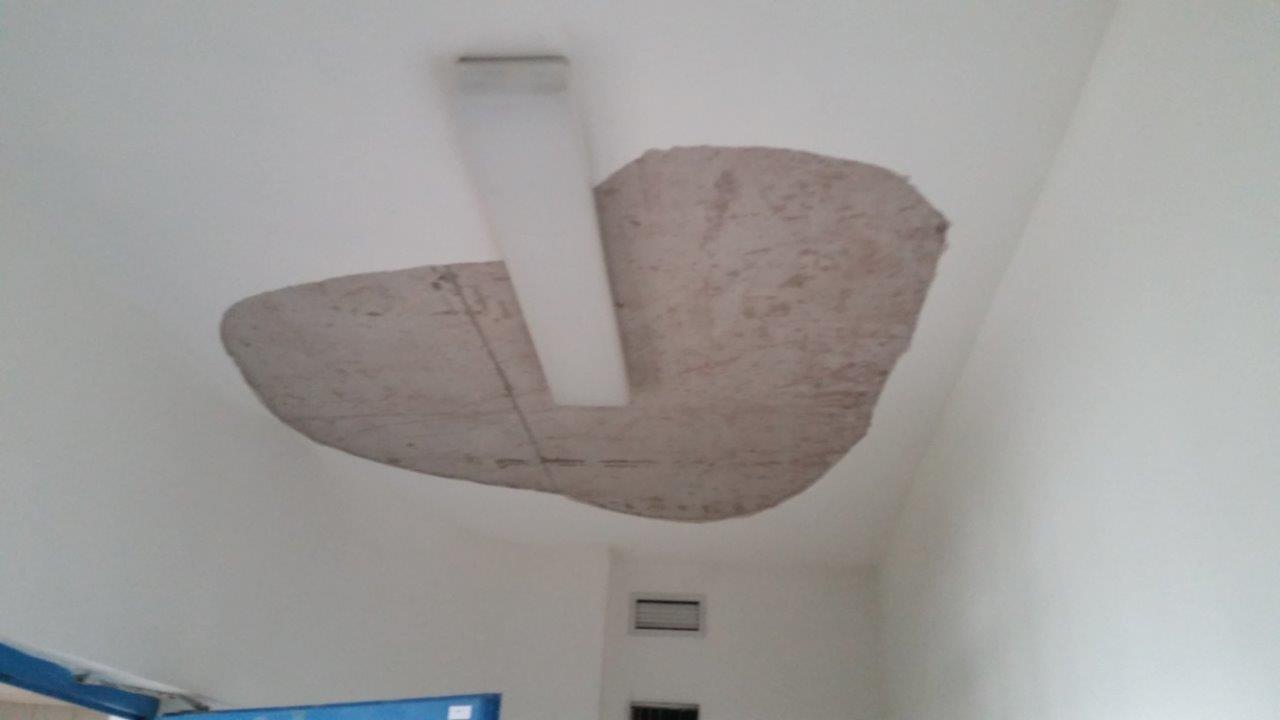 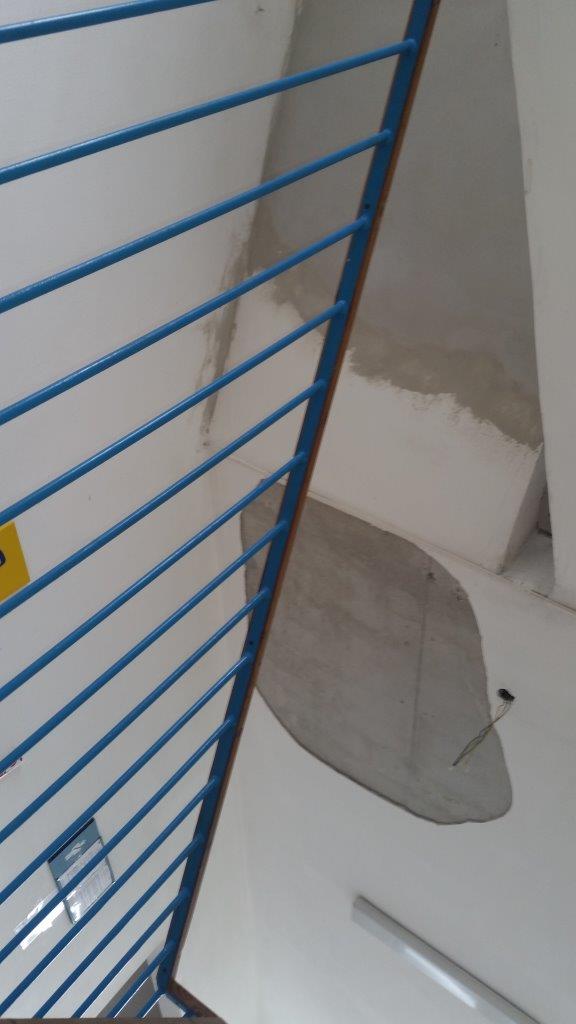 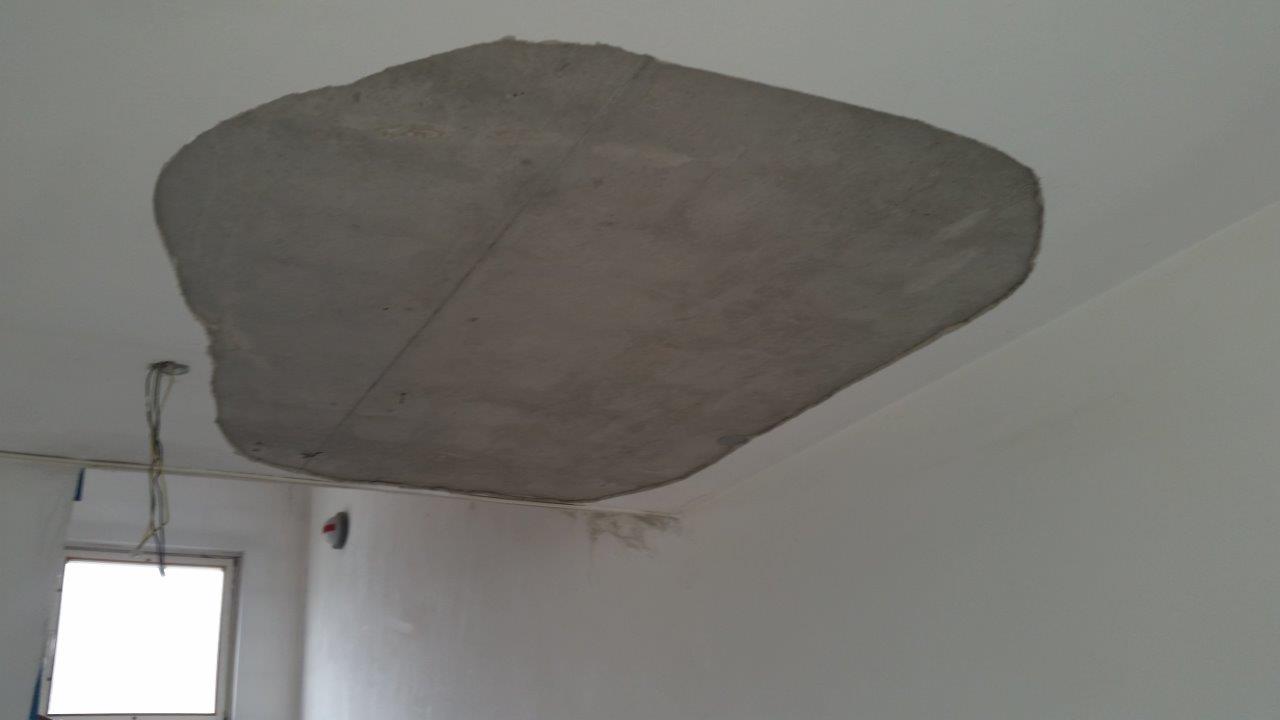 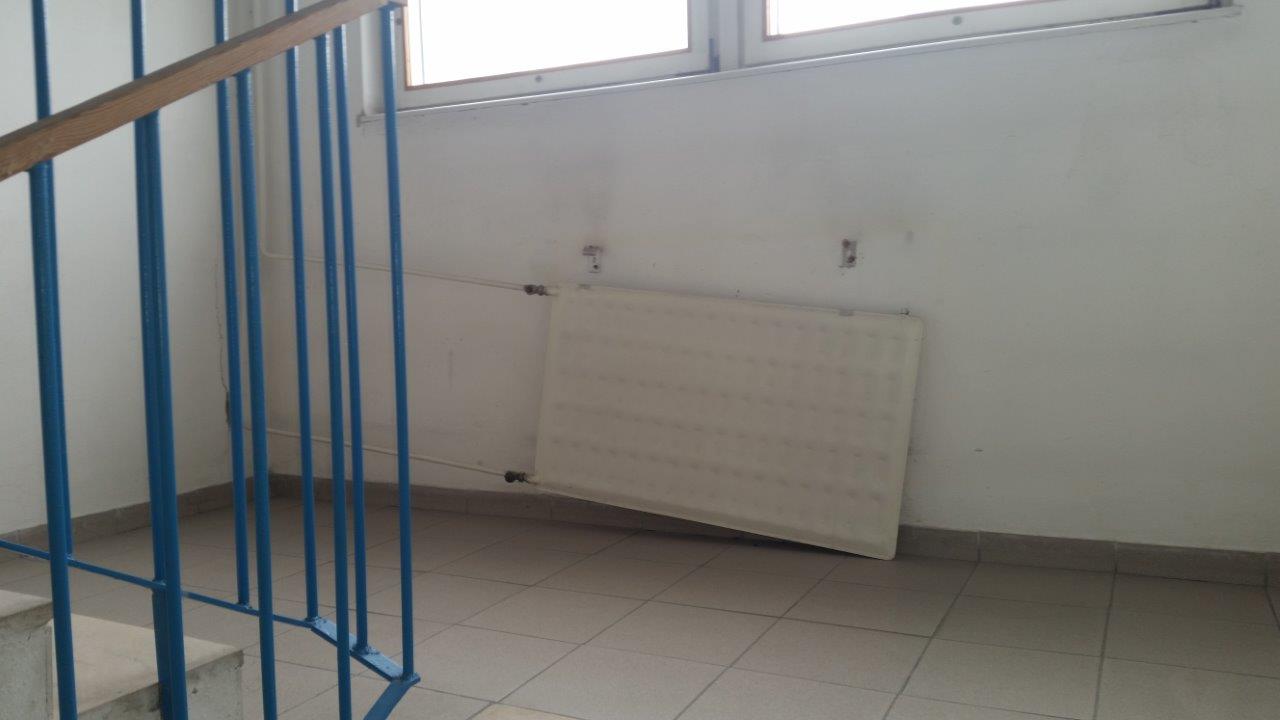 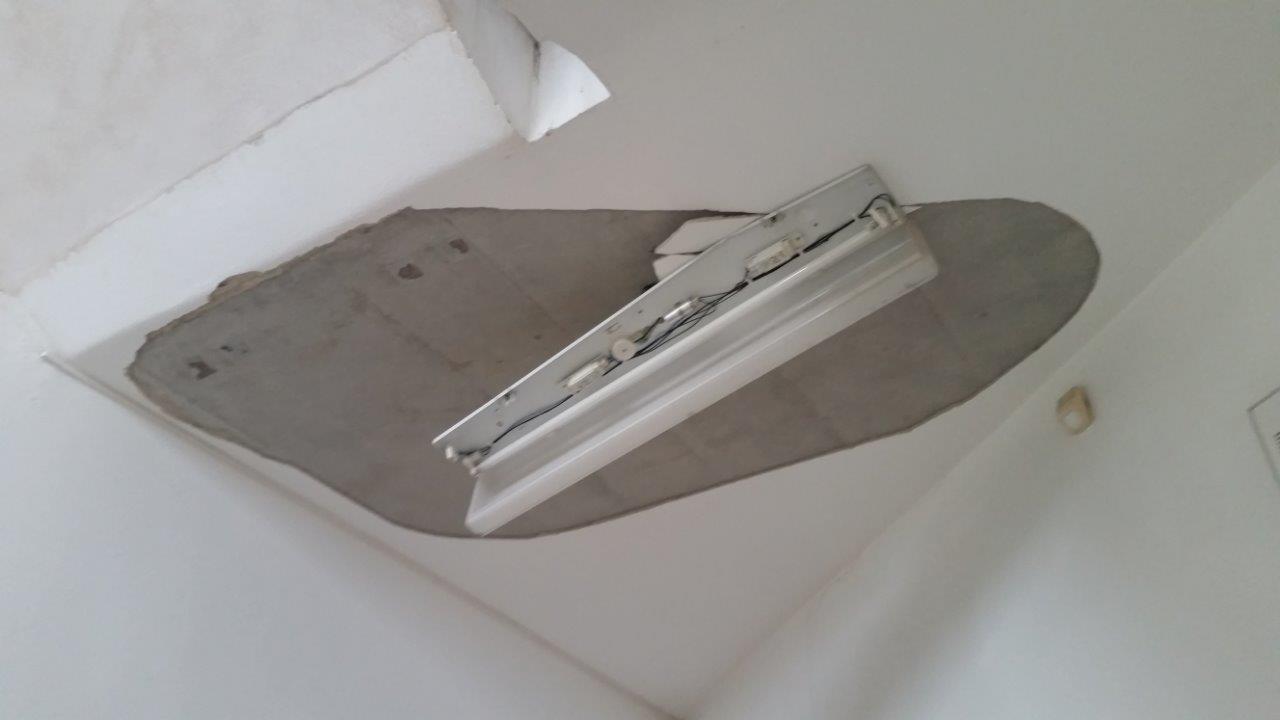 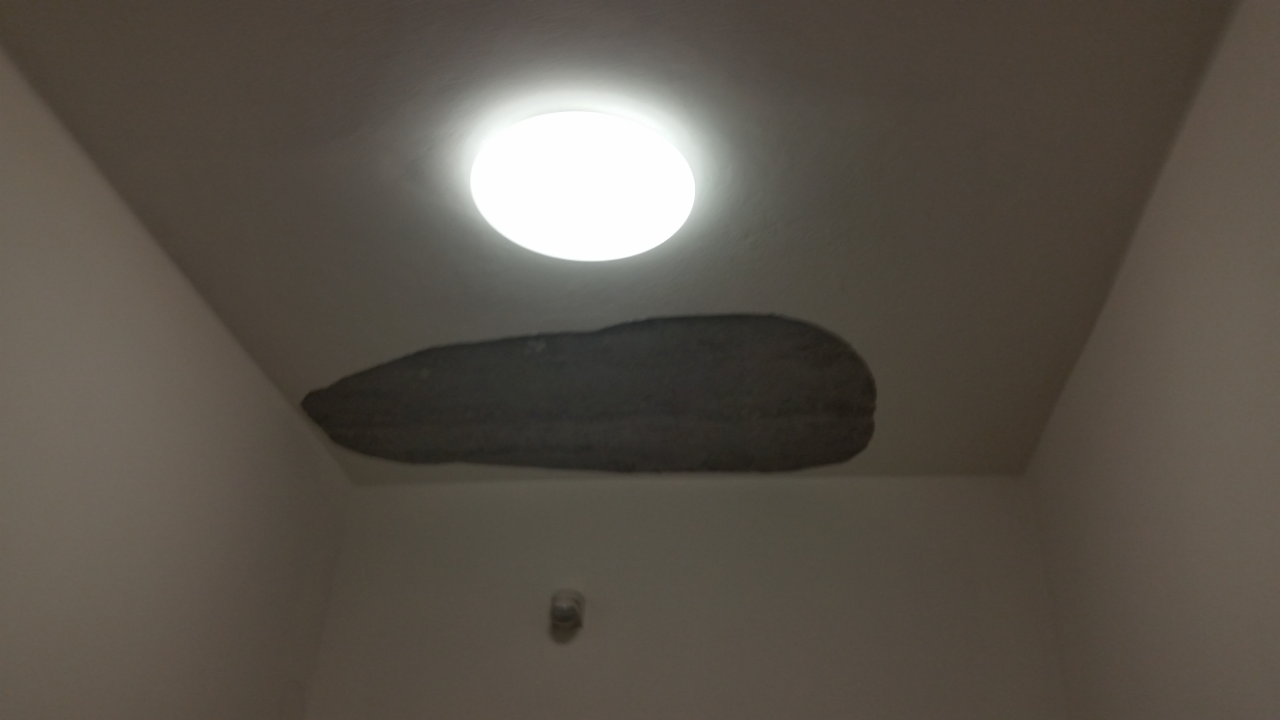 